                   Colegio Américo Vespucio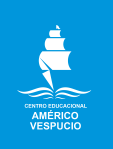                Educación Parvularia/Pre Kínder               Interacción y comprensión del entorno /2020Pensamiento Matemático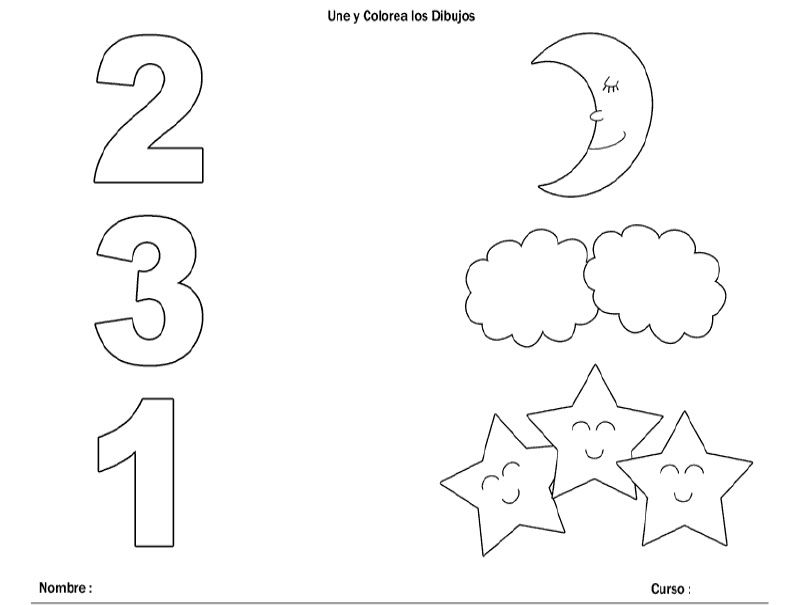                    Colegio Américo Vespucio               Educación Parvularia/Pre Kínder               Interacción y comprensión del entorno /2020Pensamiento Matemático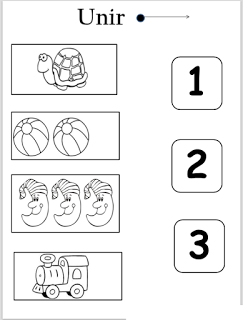 NombreCursoFechaPREKINDER A_____/____/ 20200A6.- Emplear los números para contar, identificar, cuantificar y comparar cantidades.Actividad: Nombrar los números que vez, contar ¿Cuántas lunas hay?, ¿Cuántas nubes hay?, ¿Cuántas estrellas hay? luego unir (con una línea o con el dedo) el número con la cantidad de elementos que corresponde. Colorea, recuerda “pintar no rayar”0A6.- Emplear los números para contar, identificar, cuantificar y comparar cantidades.Actividad: Nombrar los números que vez, contar ¿Cuántas tortugas hay?, ¿Cuántas pelotas hay?, ¿Cuántas lunas hay?, ¿Cuántas locomotoras hay? luego unir (con una línea o con el dedo) el número con la cantidad de elementos que corresponde. Colorea, recuerda “pintar no rayar”